ГТО – твой путь к УСПЕХУ!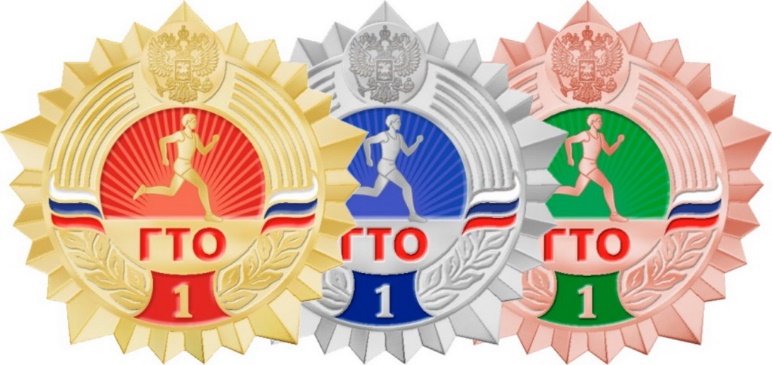 Всероссийский физкультурно-спортивный комплекс «Готов к труду и обороне» (ГТО) - это программная и нормативная основа системы физического воспитания населения, устанавливающая государственные требования к его физической подготовленности.Структура комплекса ГТО состоит из 11 ступеней и включает следующие возрастные группы: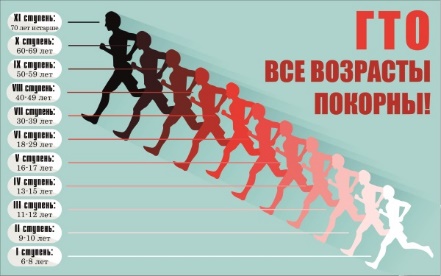 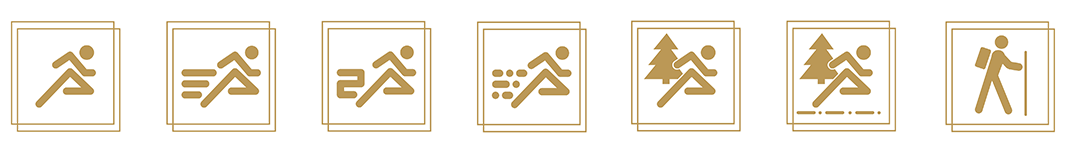 Виды испытаний комплекса ГТО подразделяются на обязательные испытания и испытания по выбору в соответствии со ступенями структуры комплекса ГТО.Обязательные испытания, определяющие:Скорость - челночный бег и бег на короткие дистанции;Выносливость -  бег на длинные дистанции, скандинавская ходьба, смешанное передвижение;Силу - подтягивания, сгибание и разгибание рук, рывок гири;Гибкость - наклоны вперед из положения стоя.Испытания по выбору, определяющие:Скоростно-силовые возможности - прыжки в длину, метание спортивного снаряда, поднимание туловища из положения лежа на спине;Координационные способности - метание теннисного мяча в цель;Прикладные навыки - бег на лыжах, передвижение на лыжах, плавание, стрельба из пневматической винтовки (электронного оружия).Для того, чтобы стать участником движения комплекса ГТО, необходимо пройти регистрацию в информационно-телекоммуникационной сети «Интернет» на Всероссийском портале комплекса по адресу: www.gto.ru  путем заполнения специальной анкеты с установленным перечнем персональных данных.Заполнение и отправка анкеты позволяет гражданину стать участником комплекса ГТО, о чем он получает соответствующее письмо на адрес электронной почты. Участие в комплексе ГТО сопровождается присвоением гражданину уникального идентификационного номера (УИН) и созданием личного кабинета участника.Попадание в личный кабинет, где, кроме ознакомления с видами испытаний и нормативами на бронзовый, серебряный и золотой знаки отличия внутри его возрастной ступени и пола, гражданин выбирает удобный для себя центр тестирования.Выбор центра тестирования позволяет участнику получить доступ в он-лайн календарь соответствующего центра тестирования и подать заявку на выполнение нормативов выбрав удобную для себя дату и время явки.При отсутствии технической возможности или недостаточном уровне компьютерной грамотности существует возможность подать заявку и стать участником комплекса ГТО путем явки в центр тестирования, с помощью сотрудников центра тестирования.	Условиями допуска участника к прохождению тестирования являются:Наличие заявки на прохождение тестирования;Правильность заполнения персональных данных участника, указанных при регистрации на портале;Предъявление документа, удостоверяющего личность;Предъявление медицинского заключения о допуске к выполнению нормативов испытаний (тестов) комплекса ГТО.После прохождения всех этих обязательных процедур, участник комплекса ГТО может приступить к выполнению нормативов, согласно выбранному графику.Лица, успешно выполнившие нормативы испытаний, определенных ступеней комплекса ГТО, награждаются соответствующим знаком отличия Всероссийского физкультурно-спортивного комплекса «Готов к труду и обороне» (ГТО) и удостоверением к нему. Образец и описание знака отличия комплекса ГТО, а также форма бланка удостоверения к знаку утверждены Министерством спорта Российской Федерации. 